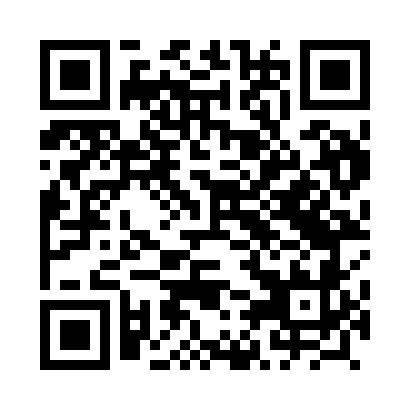 Prayer times for Chotum, PolandWed 1 May 2024 - Fri 31 May 2024High Latitude Method: Angle Based RulePrayer Calculation Method: Muslim World LeagueAsar Calculation Method: HanafiPrayer times provided by https://www.salahtimes.comDateDayFajrSunriseDhuhrAsrMaghribIsha1Wed2:245:0512:355:448:0710:352Thu2:225:0312:355:458:0810:393Fri2:225:0112:355:468:1010:404Sat2:214:5912:355:478:1210:415Sun2:204:5712:355:488:1310:426Mon2:194:5512:355:498:1510:437Tue2:184:5312:355:508:1710:438Wed2:184:5212:355:518:1910:449Thu2:174:5012:355:528:2010:4510Fri2:164:4812:355:538:2210:4511Sat2:154:4612:355:548:2410:4612Sun2:154:4512:355:558:2510:4713Mon2:144:4312:355:568:2710:4714Tue2:134:4112:355:578:2810:4815Wed2:134:4012:355:588:3010:4916Thu2:124:3812:355:598:3210:4917Fri2:124:3712:356:008:3310:5018Sat2:114:3512:356:018:3510:5119Sun2:114:3412:356:028:3610:5220Mon2:104:3212:356:038:3810:5221Tue2:094:3112:356:038:3910:5322Wed2:094:3012:356:048:4110:5423Thu2:094:2812:356:058:4210:5424Fri2:084:2712:356:068:4410:5525Sat2:084:2612:356:078:4510:5626Sun2:074:2512:356:078:4610:5627Mon2:074:2412:356:088:4810:5728Tue2:074:2312:356:098:4910:5729Wed2:064:2212:366:108:5010:5830Thu2:064:2112:366:108:5110:5931Fri2:064:2012:366:118:5310:59